Topic 7 – SolutionsLesson 3 – Descriptions of Solutions and the Solubility CurvesTerms to KnowSaturated – Unsaturated –Supersaturated –Dilute –Concentrated –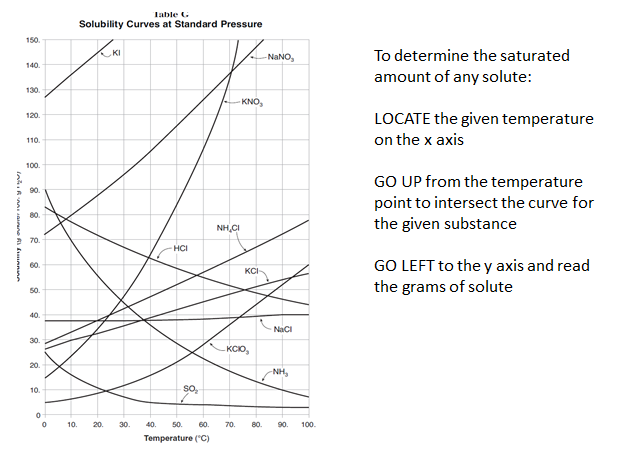 Determine the Saturated Amountlocate the temperature in questiongo up the temperature line until you hit the curve of the substance in questiongo left to read grams of solutemake adjustments for different amounts of water (halve amount for 50 g water; double amount for 200 g water)Type of a Solutionlocate the temperature in questiongo up the temperature linestop when you have gone as high as the grams of solute in questionsolution is saturated if you stop on the curve of the substancesolution is supersaturated if you stop above the curvesolution is unsaturated if you stop below the curveDifference of Solute to be added = grams to saturate at temp – grams of solute givenGrams of Solute Precipitated = saturated amount at temp – saturated amount at low tempSubstances that are most soluble, most concentrated, least dilute are closest to the top of Table GSubstances that are least soluble, least concentrated, most dilute are closest to the bottom of Table G